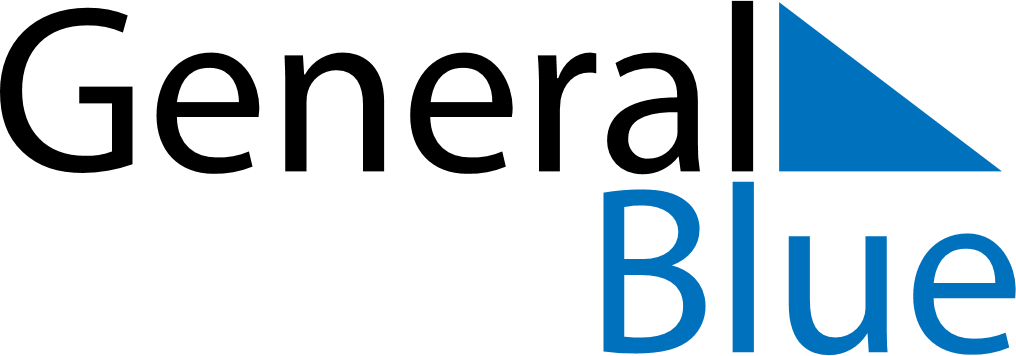 July 2024July 2024July 2024July 2024July 2024July 2024Boke, GuineaBoke, GuineaBoke, GuineaBoke, GuineaBoke, GuineaBoke, GuineaSunday Monday Tuesday Wednesday Thursday Friday Saturday 1 2 3 4 5 6 Sunrise: 6:38 AM Sunset: 7:23 PM Daylight: 12 hours and 45 minutes. Sunrise: 6:38 AM Sunset: 7:23 PM Daylight: 12 hours and 45 minutes. Sunrise: 6:38 AM Sunset: 7:23 PM Daylight: 12 hours and 44 minutes. Sunrise: 6:39 AM Sunset: 7:23 PM Daylight: 12 hours and 44 minutes. Sunrise: 6:39 AM Sunset: 7:24 PM Daylight: 12 hours and 44 minutes. Sunrise: 6:39 AM Sunset: 7:24 PM Daylight: 12 hours and 44 minutes. 7 8 9 10 11 12 13 Sunrise: 6:40 AM Sunset: 7:24 PM Daylight: 12 hours and 44 minutes. Sunrise: 6:40 AM Sunset: 7:24 PM Daylight: 12 hours and 43 minutes. Sunrise: 6:40 AM Sunset: 7:24 PM Daylight: 12 hours and 43 minutes. Sunrise: 6:40 AM Sunset: 7:24 PM Daylight: 12 hours and 43 minutes. Sunrise: 6:41 AM Sunset: 7:24 PM Daylight: 12 hours and 43 minutes. Sunrise: 6:41 AM Sunset: 7:24 PM Daylight: 12 hours and 43 minutes. Sunrise: 6:41 AM Sunset: 7:24 PM Daylight: 12 hours and 42 minutes. 14 15 16 17 18 19 20 Sunrise: 6:41 AM Sunset: 7:24 PM Daylight: 12 hours and 42 minutes. Sunrise: 6:42 AM Sunset: 7:24 PM Daylight: 12 hours and 42 minutes. Sunrise: 6:42 AM Sunset: 7:24 PM Daylight: 12 hours and 41 minutes. Sunrise: 6:42 AM Sunset: 7:24 PM Daylight: 12 hours and 41 minutes. Sunrise: 6:42 AM Sunset: 7:24 PM Daylight: 12 hours and 41 minutes. Sunrise: 6:43 AM Sunset: 7:23 PM Daylight: 12 hours and 40 minutes. Sunrise: 6:43 AM Sunset: 7:23 PM Daylight: 12 hours and 40 minutes. 21 22 23 24 25 26 27 Sunrise: 6:43 AM Sunset: 7:23 PM Daylight: 12 hours and 40 minutes. Sunrise: 6:43 AM Sunset: 7:23 PM Daylight: 12 hours and 39 minutes. Sunrise: 6:43 AM Sunset: 7:23 PM Daylight: 12 hours and 39 minutes. Sunrise: 6:44 AM Sunset: 7:23 PM Daylight: 12 hours and 39 minutes. Sunrise: 6:44 AM Sunset: 7:23 PM Daylight: 12 hours and 38 minutes. Sunrise: 6:44 AM Sunset: 7:22 PM Daylight: 12 hours and 38 minutes. Sunrise: 6:44 AM Sunset: 7:22 PM Daylight: 12 hours and 37 minutes. 28 29 30 31 Sunrise: 6:44 AM Sunset: 7:22 PM Daylight: 12 hours and 37 minutes. Sunrise: 6:45 AM Sunset: 7:22 PM Daylight: 12 hours and 37 minutes. Sunrise: 6:45 AM Sunset: 7:21 PM Daylight: 12 hours and 36 minutes. Sunrise: 6:45 AM Sunset: 7:21 PM Daylight: 12 hours and 36 minutes. 